Saustich 2022						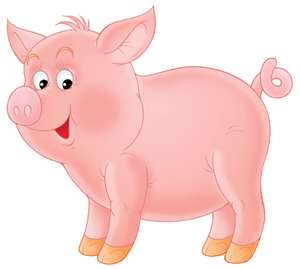 Schiesszeit:	Mit Vorschiessen Ausschiesset,
03. September 2022, 08.00 - 11.30 Uhr,
(Anmeldung bis 22. September 2022 erforderlich)	und am Ausschiesset, 24. September 2022, 13.30 – 18.00 Uhr
	und 25. September 2022, 08.00 – 11.30 UhrTrefferfeld:	Scheibe A, 1 Meter in 100 Kreise eingeteilt.Schusszahl:	3 Schuss pro Passe EF, Passenzahl unbeschränkt.	Die Passe darf nicht unterbrochen werden.Stellungen: 	- Frei- und Standardgewehr, Gewehr und Karabiner liegend frei.	- Stgw 57/90 ab Mittelstütze oder Vorderstütze.Altersausgleich:	Veteranen/Senior-Veteranen und Ehrenveteranen können mit dem Gewehr und Karabiner liegend aufgelegt oder mit dem Freigewehr liegend frei schiessen.Übungskehr: 	Passe à 5 Schuss		Fr.   3.--Doppel: 	1 Hauptdoppel			Fr. 17.--	Nachdoppel pro Passe	Fr.   3.50Rangordnung:Die 2 besten Passen bestimmen den Rang.	Bei Punktegleichheit entscheidet jeweils die nächsthöhere Passe.Besonderes: 	Im Doppelgeld ist Blut- und Leberwurst (oder Bratwurst)	inbegriffen. Für die Beilagen wird ein Unkostenbeitrag erhoben.	Anpassung der Ungleichheit der Waffen. Zuschlag pro Schuss:	- Standardgewehr / Freie Waffe		0 Punkte	- Karabiner, Stgw 90/57 A (03)		1 Punkt	- Sturmgewehr 57 (02)				3 PunktGaben: 	Jeder Schütze erhält einen schönen Fleischpreis.Rangverkündigung:	18. November 2022 um 18.30 Uhr			Mit Nachtessen im Restaurant Höfli in Seftigen